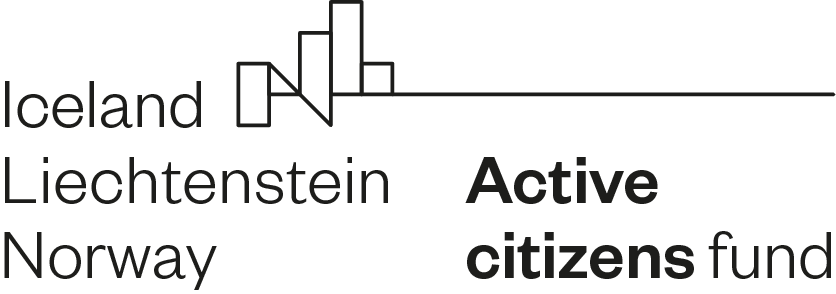 FOND ZA AKTIVNO GRAĐANSTVO U HRVATSKOJJAVNI POZIV ZA PROJEKTE SEKTORSKIH INOVACIJA, 2020.PRIJAVNI OBRAZACDrugi korak prijave: cjelovita prijava Molimo Vas da unesete referentni broj prijave koji Vam je dodijeljen u prvom koraku prijave. 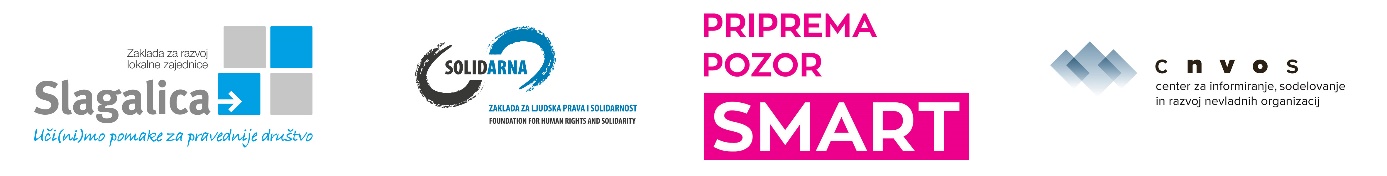 Upute za ispunjavanje prijavnog obrascaIspunite sve tražene odjeljke prijavnog obrasca poštujući ograničenja broja znakova tamo gdje su navedena (ograničenje se odnosi na broj znakova bez razmaka).Prijavni obrazac mora biti ispunjen na hrvatskom jeziku, osim u jasno naznačenom dijelu gdje se mora ispuniti na engleskom jeziku.Prijavni obrazac mora biti popunjen na računalu. Ručno ispunjene prijave bit će odbijene.Pišite kratko i precizno. Na pitanja pružite konkretne odgovore i objašnjenja.Na kraju prijavnog obrasca nalazi se kontrolna lista koja će vam pomoći u pripremi projektne prijave. Upute za prijavitelje su objavljene i na engleskom jeziku kako bi se omogućila komunikacija s partnerima iz drugih zemalja. Engleska inačica pomoćno je sredstvo dok se kao službeno važeća isključivo prihvaća dokumentacija na hrvatskom jeziku.Tekst mora biti napisan u Calibri fontu, veličina 11. Prijavni obrazac podnosi se kao Word i .pdf dokument. TABLICA PROVJERE PROJEKTNE DOKUMENTACIJE*Molimo označiti sa (x) ukoliko je dokument primjenjiv i bit će dostavljen u prijavi. U slučaju da navedeni dokument(i) u tablici nije/nisu relevantan/i (primjerice nemate partnere), molimo označite s (NE). Referentni broj prijave: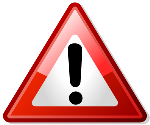 Prije ispunjavanja, svakako detaljno pročitajte Upute za prijavitelje na Poziv za prijavu projekata sektorskih inovacija.OSNOVNE INFORMACIJE O PROJEKTNOJ PRIJAVINaziv prijavitelja na hrvatskom jezikuNaziv prijavitelja na engleskom jezikuNaziv projekta na hrvatskom jezikuNaziv projekta na engleskom jezikuNaziv svih partnera (molimo brojčano označiti svakog partnera)Partner br. 1: Partner br. 2:Partner br. 3: Naziv svih partnera na engleskom jeziku(molimo brojčano označiti svakog partnera)Partner br. 1: Partner br. 2:Partner br. 3: Ukupni proračun projekta (u EUR)Ukupno trajanje projekta u mjesecima:Napomena: projekti obavezno moraju trajati 36 mjeseci bez mogućnosti produžetka trajanja projekta.Zemljopisno područje provedbe projektnih aktivnosti (označite jedno ili više područja)☐ Grad Zagreb☐ Zagrebačka županija☐ Krapinsko – zagorska županija☐ Sisačko – moslavačka županija☐ Karlovačka županija☐ Varaždinska županija☐ Koprivničko – križevačka županija☐ Bjelovarsko – bilogorska županija☐ Primorsko – goranska županija☐ Ličko –senjska županija☐ Virovitičko – podravska županija☐ Požeško – slavonska županija☐ Brodsko – posavska županija☐ Zadarska županija☐ Osječko – baranjska županija☐ Vukovarsko – srijemska županija☐ Splitsko – dalmatinska županija☐ Šibensko – kninska županija☐ Istarska županija☐ Dubrovačko – neretvanska županija☐ Međimurska županija☐ Cijela Hrvatska1.1. Sažetak projekta na hrvatskom jeziku Zašto je projekt potreban (na koji problem, potrebu, stanje u društvu će projekt pokušati utjecati i koja rješenja se projektom predlažu)?Koji je/su cilj(evi) projekta?Kojim će se aktivnostima nastojati utjecati na rješavanje problema, potreba /poboljšanje stanja u društvu?Tko će i na koji način imati koristi od projekta? (molimo specificirajte ciljane skupine i ključne koristi koje će imati od projekta) Koja je uloga prijavitelja, a koja partnera ?(do 2000 znakova bez razmaka) 1.2. Summary of the project in EnglishWhy is the project needed? (What problems, needs, societal condition does the project address and what solution(s) does the project propose to this problem?)What is the objective(s) of the project?What are the activities to address the problem/need identified?Who is expected to benefit and how? (please specify the target groups and key benefits created for them by the project)Which is the role of the project applicant and of the partners?(up to 2000 characters without spaces)INFORMACIJE O PRIJAVITELJUINFORMACIJE O PRIJAVITELJU2.1. Apsolutni iznos i postotak projektnog proračuna kojim upravlja prijavitelj (u EUR i u %)2.2. Zemljopisno područje rada2.3. Tematsko područje rada i ciljana(e) skupina(e) s kojima radite (do 1500 znakova bez razmaka)2.4. Ukratko opišite tri najznačajnija postignuća vaše organizacije u posljednje 4 godine (2016.-2020.) koja su relevantna za predloženi projekt.(do 1500 znakova bez razmaka)INFORMACIJE O PROJEKTNIM PARTNERIMANAPOMENA: Projekt se mora prijaviti i provesti u suradnji s najmanje 3 partnerske organizacije od kojih najmanje 2 moraju biti organizacije civilnog društva osnovane i registrirane u Republici Hrvatskoj. Za dodatne informacije o prihvatljivosti projektnih partnera molimo vas da pročitate Upute za prijavitelje. 3.1. Je li došlo do promjene u sastavu projektnog partnerstva koji je prijavljen u prvom koraku? (označite sa X)DANE3.1.1. Ako je došlo do promjene, molimo obrazložite razloge takve promjene te posljedice promjene na predloženi projektni prijedlog. (do 1500 znakova bez razmaka)3.1.2. Ako je došlo do promjene, unesite osnovne podatke o novom partneru/novim partnerima (Prema potrebi, kopirajte tablicu za nove partnere. Ako nije došlo do promjene, možete obrisati tablicu.)3.1.2. Ako je došlo do promjene, unesite osnovne podatke o novom partneru/novim partnerima (Prema potrebi, kopirajte tablicu za nove partnere. Ako nije došlo do promjene, možete obrisati tablicu.)3.1.2. Ako je došlo do promjene, unesite osnovne podatke o novom partneru/novim partnerima (Prema potrebi, kopirajte tablicu za nove partnere. Ako nije došlo do promjene, možete obrisati tablicu.)3.1.2. Ako je došlo do promjene, unesite osnovne podatke o novom partneru/novim partnerima (Prema potrebi, kopirajte tablicu za nove partnere. Ako nije došlo do promjene, možete obrisati tablicu.)3.1.2. Ako je došlo do promjene, unesite osnovne podatke o novom partneru/novim partnerima (Prema potrebi, kopirajte tablicu za nove partnere. Ako nije došlo do promjene, možete obrisati tablicu.)Naziv partneraNaziv partnera na engleskom jezikuVrsta pravne osobe(označite sa X)(označite sa X)(označite sa X)(označite sa X)(označite sa X)(označite sa X)UdrugaZaklada Drugo (molimo navesti)Osobni identifikacijski broj (OIB)Broj iz Registra neprofitnih organizacija (RNO)Adresa sjedištaUlica/trg i kućni brojGrad/mjestoPoštanski brojMrežna stranicaAdresa e-pošteOsoba ovlaštena za zastupanjeIme i prezimeFunkcijaUkupan prihod organizacije po godinama (u HRK)2019.2019.2018.2018.2017.2017.Ukupan broj zaposlenih u organizaciji, bez obzira na vrstu ugovora o radu (neodređeno, određeno, nepuno radno vrijeme)2019.2019.2018.2018.2017.2017.Veličina organizacije (s obzirom na broj zaposlenih)(označite sa X)Mala (1-3 osobe)Srednja (4-9 osoba)Velika (10 i više osoba) Broj volontera2019.2018.2017.PODACI O PARTNERSKIM ORGANIZACIJAMA(Kopirajte tablicu za svaku partnersku organizaciju.)3.2. PARTNER 1 – naziv, zemlja sjedišta:Apsolutni iznos i postotak projektnog proračuna kojim upravlja ovaj partner (u EUR i u %)Kratak opis misije, strateških ciljeva i programskih prioriteta partnerske organizacije (do 1500 znakova bez razmaka)Zemljopisno područje rada partnerske organizacijeTematsko područje rada i ciljane skupine s kojima radi partnerska organizacijaUkratko opišite tri najznačajnija postignuća partnerske organizacijeu posljednje 4 godine (2016.-2020.) koja su relevantna za predloženi projekt.(do 1500 znakova bez razmaka)3.3. PARTNER 2 – naziv, zemlja sjedišta:Apsolutni iznos i postotak projektnog proračuna kojim upravlja ovaj partner (u EUR i u %)Kratak opis misije, strateških ciljeva i programskih prioriteta partnerske organizacije (do 1500 znakova bez razmaka)Zemljopisno područje rada partnerske organizacijeTematsko područje rada i ciljane skupine s kojima radi partnerska organizacijaUkratko opišite tri najznačajnija postignuća partnerske organizacijeu posljednje 4 godine (2016.-2020.) koja su relevantna za predloženi projekt.(do 1500 znakova bez razmaka)3.4. PARTNER 3 – naziv, zemlja sjedištaApsolutni iznos i postotak projektnog proračuna kojim upravlja ovaj partner (u EUR i u %)Kratak opis misije, strateških ciljeva i programskih prioriteta partnerske organizacije (do 1500 znakova bez razmaka)Zemljopisno područje rada partnerske organizacijeTematsko područje rada i ciljane skupine s kojima radi partnerska organizacijaUkratko opišite tri najznačajnija postignuća partnerske organizacijeu posljednje 4 godine (2016.-2020.) koja su relevantna za predloženi projekt.(do 1500 znakova bez razmaka)4. OPIS PROJEKTA4.1. Navedite opći cilj i opišite očekivani utjecaj projekta Opišite na koji će način provedba projekta dugoročno doprinijeti postizanju pozitivnih promjena u odabranom prioritetnom području podrške Fonda te na ciljane skupine projekta.(do 1000 znakova bez razmaka)4.2. Pojasnite po čemu je vaš projekt inovativan i održiv u svom dizajnu i provedbenoj strukturi i pristupu. Koji su to ključni inovativni aspekti vašeg rješenja te zašto ih smatrate vrijednima? Koji su to ključni elementi održivosti sadržani u vašem projektnom dizajnu (metodologiji, provedbenoj i suradničkoj strukturi i resursima)? Što su glavne komparativne prednosti vašeg predloženog rješenja u odnosu na druge pristupe detektiranom sektorskom izazovu/ima? (do 2500 znakova s razmacima)4.3. Komunikacijske aktivnosti i kanaliNavedite i opišite glavne komunikacijske aktivnosti kao i glavne informacijske i komunikacijske kanale i alate koje planirate koristiti tijekom provedbe projekta a koji će vam pomoći u postizanju ciljeva projekta i predstavljanju aktivnosti i rezultata projekta u sektoru i široj javnosti. Kod odabira komunikacijskih aktivnosti, kanala i alata vodite računa o specifičnostima pojedinih aktera i ciljanih skupina, korisnika. (do 2500 znakova bez razmacima)5. TABLICA AKTIVNOSTI I REZULTATA PROJEKTA Uputa: Navedite opći cilj projekta kojemu želite pridonijeti projektom. Navedite specifične ciljeve projekta koje morate postići provedbom projekta. Opišite aktivnosti koje ćete poduzeti za njihovo postizanje. Navedite i izravne rezultate aktivnosti (konkretne, opipljive stvari koje izravno proizlaze iz aktivnosti), navedite pokazatelje i kvantificirajte ih. Navedite tko je odgovoran za provedbu svake aktivnosti.  (Napomena: sve sudionike vaših aktivnosti, odnosno direktne korisnike projektnih aktivnosti, bit ćete dužni identificirati te izvijestiti o njihovu spolu i dobi.)5. TABLICA AKTIVNOSTI I REZULTATA PROJEKTA Uputa: Navedite opći cilj projekta kojemu želite pridonijeti projektom. Navedite specifične ciljeve projekta koje morate postići provedbom projekta. Opišite aktivnosti koje ćete poduzeti za njihovo postizanje. Navedite i izravne rezultate aktivnosti (konkretne, opipljive stvari koje izravno proizlaze iz aktivnosti), navedite pokazatelje i kvantificirajte ih. Navedite tko je odgovoran za provedbu svake aktivnosti.  (Napomena: sve sudionike vaših aktivnosti, odnosno direktne korisnike projektnih aktivnosti, bit ćete dužni identificirati te izvijestiti o njihovu spolu i dobi.)5. TABLICA AKTIVNOSTI I REZULTATA PROJEKTA Uputa: Navedite opći cilj projekta kojemu želite pridonijeti projektom. Navedite specifične ciljeve projekta koje morate postići provedbom projekta. Opišite aktivnosti koje ćete poduzeti za njihovo postizanje. Navedite i izravne rezultate aktivnosti (konkretne, opipljive stvari koje izravno proizlaze iz aktivnosti), navedite pokazatelje i kvantificirajte ih. Navedite tko je odgovoran za provedbu svake aktivnosti.  (Napomena: sve sudionike vaših aktivnosti, odnosno direktne korisnike projektnih aktivnosti, bit ćete dužni identificirati te izvijestiti o njihovu spolu i dobi.)5. TABLICA AKTIVNOSTI I REZULTATA PROJEKTA Uputa: Navedite opći cilj projekta kojemu želite pridonijeti projektom. Navedite specifične ciljeve projekta koje morate postići provedbom projekta. Opišite aktivnosti koje ćete poduzeti za njihovo postizanje. Navedite i izravne rezultate aktivnosti (konkretne, opipljive stvari koje izravno proizlaze iz aktivnosti), navedite pokazatelje i kvantificirajte ih. Navedite tko je odgovoran za provedbu svake aktivnosti.  (Napomena: sve sudionike vaših aktivnosti, odnosno direktne korisnike projektnih aktivnosti, bit ćete dužni identificirati te izvijestiti o njihovu spolu i dobi.)5. TABLICA AKTIVNOSTI I REZULTATA PROJEKTA Uputa: Navedite opći cilj projekta kojemu želite pridonijeti projektom. Navedite specifične ciljeve projekta koje morate postići provedbom projekta. Opišite aktivnosti koje ćete poduzeti za njihovo postizanje. Navedite i izravne rezultate aktivnosti (konkretne, opipljive stvari koje izravno proizlaze iz aktivnosti), navedite pokazatelje i kvantificirajte ih. Navedite tko je odgovoran za provedbu svake aktivnosti.  (Napomena: sve sudionike vaših aktivnosti, odnosno direktne korisnike projektnih aktivnosti, bit ćete dužni identificirati te izvijestiti o njihovu spolu i dobi.)5. TABLICA AKTIVNOSTI I REZULTATA PROJEKTA Uputa: Navedite opći cilj projekta kojemu želite pridonijeti projektom. Navedite specifične ciljeve projekta koje morate postići provedbom projekta. Opišite aktivnosti koje ćete poduzeti za njihovo postizanje. Navedite i izravne rezultate aktivnosti (konkretne, opipljive stvari koje izravno proizlaze iz aktivnosti), navedite pokazatelje i kvantificirajte ih. Navedite tko je odgovoran za provedbu svake aktivnosti.  (Napomena: sve sudionike vaših aktivnosti, odnosno direktne korisnike projektnih aktivnosti, bit ćete dužni identificirati te izvijestiti o njihovu spolu i dobi.)5. TABLICA AKTIVNOSTI I REZULTATA PROJEKTA Uputa: Navedite opći cilj projekta kojemu želite pridonijeti projektom. Navedite specifične ciljeve projekta koje morate postići provedbom projekta. Opišite aktivnosti koje ćete poduzeti za njihovo postizanje. Navedite i izravne rezultate aktivnosti (konkretne, opipljive stvari koje izravno proizlaze iz aktivnosti), navedite pokazatelje i kvantificirajte ih. Navedite tko je odgovoran za provedbu svake aktivnosti.  (Napomena: sve sudionike vaših aktivnosti, odnosno direktne korisnike projektnih aktivnosti, bit ćete dužni identificirati te izvijestiti o njihovu spolu i dobi.)5. TABLICA AKTIVNOSTI I REZULTATA PROJEKTA Uputa: Navedite opći cilj projekta kojemu želite pridonijeti projektom. Navedite specifične ciljeve projekta koje morate postići provedbom projekta. Opišite aktivnosti koje ćete poduzeti za njihovo postizanje. Navedite i izravne rezultate aktivnosti (konkretne, opipljive stvari koje izravno proizlaze iz aktivnosti), navedite pokazatelje i kvantificirajte ih. Navedite tko je odgovoran za provedbu svake aktivnosti.  (Napomena: sve sudionike vaših aktivnosti, odnosno direktne korisnike projektnih aktivnosti, bit ćete dužni identificirati te izvijestiti o njihovu spolu i dobi.)5.1. Opći cilj projekta5.2. Specifični ciljevi projekta (molimo brojčano označiti svaki cilj)5.2. Specifični ciljevi projekta (molimo brojčano označiti svaki cilj)5.2. Specifični ciljevi projekta (molimo brojčano označiti svaki cilj)5.3. Očekivani učinci i pokazatelji učinaka pojedinačnih specifičnih ciljeva: 5.3. Očekivani učinci i pokazatelji učinaka pojedinačnih specifičnih ciljeva: 5.3. Očekivani učinci i pokazatelji učinaka pojedinačnih specifičnih ciljeva: 5.3. Očekivani učinci i pokazatelji učinaka pojedinačnih specifičnih ciljeva: 5.3. Očekivani učinci i pokazatelji učinaka pojedinačnih specifičnih ciljeva: 5.3. Očekivani učinci i pokazatelji učinaka pojedinačnih specifičnih ciljeva: 5.3. Očekivani učinci i pokazatelji učinaka pojedinačnih specifičnih ciljeva: 5.3. Očekivani učinci i pokazatelji učinaka pojedinačnih specifičnih ciljeva: Specifični cilj (koristite brojčanu oznaku)Očekivani učinak (molimo brojčano označiti svaki učinak)Očekivani učinak (molimo brojčano označiti svaki učinak)Očekivani učinak (molimo brojčano označiti svaki učinak)Očekivani učinak (molimo brojčano označiti svaki učinak)Pokazatelj(i) učinka i ciljana(e) vrijednost(i) (kvantificirati)Pokazatelj(i) učinka i ciljana(e) vrijednost(i) (kvantificirati)Pokazatelj(i) učinka i ciljana(e) vrijednost(i) (kvantificirati)5.4. Radni paketi provedbe5.4. Radni paketi provedbe5.4. Radni paketi provedbe5.4. Radni paketi provedbe5.4. Radni paketi provedbe5.4. Radni paketi provedbe5.4. Radni paketi provedbe5.4. Radni paketi provedbeRadni (projektni) paket 1Naziv radnog (projektnog) paketa:Naziv radnog (projektnog) paketa:Radni (projektni) paket 1Specifični cilj projekta, na koji se odnosi radni paket:(možete ih navesti i više)Specifični cilj projekta, na koji se odnosi radni paket:(možete ih navesti i više)Naziv aktivnosti i opisNaziv aktivnosti i opisOpis metodologijeOpis metodologijeDirektni rezultat aktivnosti (identificirati očekivane izravne rezultate provedenih aktivnosti)Direktni rezultat aktivnosti (identificirati očekivane izravne rezultate provedenih aktivnosti)Indikatori direktnog rezultata i ciljana vrijednost (kvantificirati)Povezani učinci(koristite brojčane oznake iz pitanja 5.3.)Radni (projektni) paket 2Naziv radnog (projektnog) paketa:Naziv radnog (projektnog) paketa:Radni (projektni) paket 2Specifični cilj projekta, na koji se odnosi radni paket:(možete ih navesti i više)Specifični cilj projekta, na koji se odnosi radni paket:(možete ih navesti i više)Naziv aktivnosti i opisNaziv aktivnosti i opisOpis metodologijeOpis metodologijeDirektni rezultat aktivnosti (identificirati očekivane izravne rezultate provedenih aktivnosti)Indikatori direktnog rezultata i ciljana vrijednost (kvantificirati)Povezani učinci(koristite brojčane oznake iz pitanja 5.3.)Radni (projektni) paket 3Naziv radnog (projektnog) paketa:Naziv radnog (projektnog) paketa:Radni (projektni) paket 3Specifični cilj projekta, na koji se odnosi radni paket:(možete ih navesti i više)Specifični cilj projekta, na koji se odnosi radni paket:(možete ih navesti i više)Naziv aktivnosti i opisNaziv aktivnosti i opisOpis metodologijeOpis metodologijeDirektni rezultat aktivnosti (identificirati očekivane izravne rezultate provedenih aktivnosti)Indikatori direktnog rezultata i ciljana vrijednost (kvantificirati)Povezani učinci(koristite brojčane oznake iz pitanja 5.3.)6. RASPORED PROVEDBE AKTIVNOSTITablica u nastavku sadrži okvirni raspored za provedbu projekta po kvartalima (K). Za svaku aktivnost označite slovom X ukoliko se provodi u tom kvartalu. Nazivi aktivnosti trebaju biti jednaki onima u gornjim tablicama. (5. Tablica rezultata i aktivnosti projekta). Po potrebi dodajte redove.AktivnostK1K2K3K4K5K6K7K8K9K10K11K12Organizacija odgovorna za provedbu7. UPRAVLJANJE PROJEKTOM 7. UPRAVLJANJE PROJEKTOM 7.1. Upravljanje rizicimaNavedite tri najznačajnija rizika važna za provedbu projekta te opišite na koji način bi oni mogli ugroziti provedbu aktivnosti i postizanje rezultata i ciljeva projekta. Ukratko opišite mjere za njihovo izbjegavanje i/ili ublažavanje negativnih posljedica na provedbu i uspješnost projekta.(Do 2000 znakova bez razmaka) 7.2. Upravljanje kvalitetom, vremenom i resursima.Opišite kako će se pratiti realizacija projektnih rezultata na svim razinama kao i provedba u odnosu na vremenski plan, kvalitetu rada, suradničke odnose i resurse?Tko će biti uključen, koje će se metode prikupljanja podataka i analize koristiti te kako ćete osigurati da se stečeno znanje primijeni u sklopu projekta i nakon njegovog završetka? Kako ćete osigurati kvalitetu i pravodobnost administrativnog i financijskog upravljanja i izvještavanja?(do 2500 znakova bez razmaka)7.3. Kapaciteti organizacije za provedbu projekta – PROJEKTNI TIMNavedite detalje o projektnom timu7.3. Kapaciteti organizacije za provedbu projekta – PROJEKTNI TIMNavedite detalje o projektnom timu7.3. Kapaciteti organizacije za provedbu projekta – PROJEKTNI TIMNavedite detalje o projektnom timu7.3. Kapaciteti organizacije za provedbu projekta – PROJEKTNI TIMNavedite detalje o projektnom timu7.3. Kapaciteti organizacije za provedbu projekta – PROJEKTNI TIMNavedite detalje o projektnom timuFunkcija (npr. voditelj projekta, suradnik za istraživanje, ....)Organizacija(navedite je li prijavitelj ili partner) i naziv organizacije, neformalne inicijativeGlavne odgovornosti(nabrojite radne (projektne) pakete i aktivnosti za koje je osoba odgovorna)Vrsta angažmana u projektu(zapošljavanje, autorski ugovor, ugovor o djelu, studentski ugovor, volonterski rad...)Iskustvo(navedite tri najvažnija iskustva koja su relevantna za provedbu ovog projekta - ako već imate osobu; ako planirate novo zapošljavanje, navedite uvjete zapošljavanja)8. ODRŽIVOST PROJEKTNIH REZULTATA NAKON ZAVRŠETKA PROJEKTA8.1. Navedite projektne aktivnosti, rezultate, učinke, uspostavljena partnerstva i suradnje koji će se nastaviti nakon provedbe i imati utjecaj i davati održivija rješenja u programskom području i sektoru u sljedećih 2-3 godine. Kako planirate osigurati održivost projektnih učinaka i upotrebljivost rezultata nakon završetka projekta.Kako ćete osigurati ukomponiranost svog rada i vlasništva u sektoru tijekom i nakon implementacije?Kako ćete osigurati dostatne organizacijske i financijske kapacitete kako biste omogućili kontinuitet sektorske inovacije nakon završetka projekta?(do 2500 znakova bez razmaka)9. POSEBNI NACIONALNI IZAZOVI I HORIZONTALNI PRIORITETI POZIVA9. POSEBNI NACIONALNI IZAZOVI I HORIZONTALNI PRIORITETI POZIVA9. POSEBNI NACIONALNI IZAZOVI I HORIZONTALNI PRIORITETI POZIVAMolimo objasnite, ako je primjenjivo, kako projekt doprinosi posebnim nacionalnim izazovima i horizontalnim prioritetima Poziva.Za više informacija pogledajte Upute za prijavitelje.Molimo objasnite, ako je primjenjivo, kako projekt doprinosi posebnim nacionalnim izazovima i horizontalnim prioritetima Poziva.Za više informacija pogledajte Upute za prijavitelje.Molimo objasnite, ako je primjenjivo, kako projekt doprinosi posebnim nacionalnim izazovima i horizontalnim prioritetima Poziva.Za više informacija pogledajte Upute za prijavitelje.9.1. Međugeneracijska suradnja(Do 1500 znakova bez razmaka)9.1. Međugeneracijska suradnja(Do 1500 znakova bez razmaka)9.2. Interkulturni dijalog(Do 1500 znakova bez razmaka)9.2. Interkulturni dijalog(Do 1500 znakova bez razmaka)9.3. Kojim se ostalim specifičnim nacionalnim izazovima bavi vaš projekt i s kojim predviđenim učinkom? (do 1000 znakova bez razmaka)SADRŽAJ PRIJAVEPROVJERA*KOMENTARPopunjen prijavni obrazac prema Uputama za prijavitelje (word i .pdf format)Ispunjen Obrazac proračuna (excel i .pdf format)Prateća dokumentacija Projektnog partnera Prateća dokumentacija Projektnog partnera Prateća dokumentacija Projektnog partnera Prateća dokumentacija Projektnog partnera Potpisana, ovjerena i skenirana Izjava svakog projektnog partnera u .pdf formatuPotpisana Izjava o osnivanju neformalne inicijative koja će sudjelovati u provedbi projekta – za neformalne skupine, partnere na projektu (skenirano u .pdf obliku, izvornik pohranite u organizaciji) – ako je primjenjivo